NIAGARA FRONTIER TRANSIT METRO SYSTEM, INC.TRANSPORTATION DEPARTMENT								April 23rd, 2020RE:	Americans with Disabilities Act “Wheelchair Securement” TO:	All OperatorsEffective May 10, 2014, Wheelchair Securement: Under the Americans with Disabilities Act, it is the right of any transit system to require riders using wheelchairs or other mobility devices to be secured.It is the policy of the NFTA that wheelchair securement is required, thereby creating a safer transport for all riders including those using wheelchairs.Anyone refusing to have their wheelchair secured will be denied transportation on NFTA Metro Bus & Paratransit vehicles.   	All cooperation is expected and appreciated.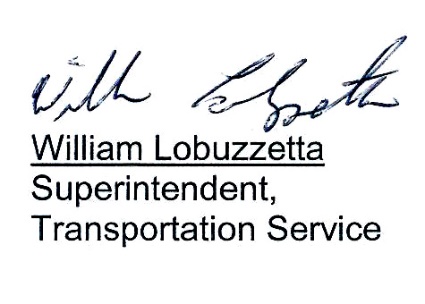 Post:		Immediately Remove:	04-23-21S:\Trans\maria\notice\2020\April\ADAWheelchairSecurement